Buhi Social Media Audit Facebook 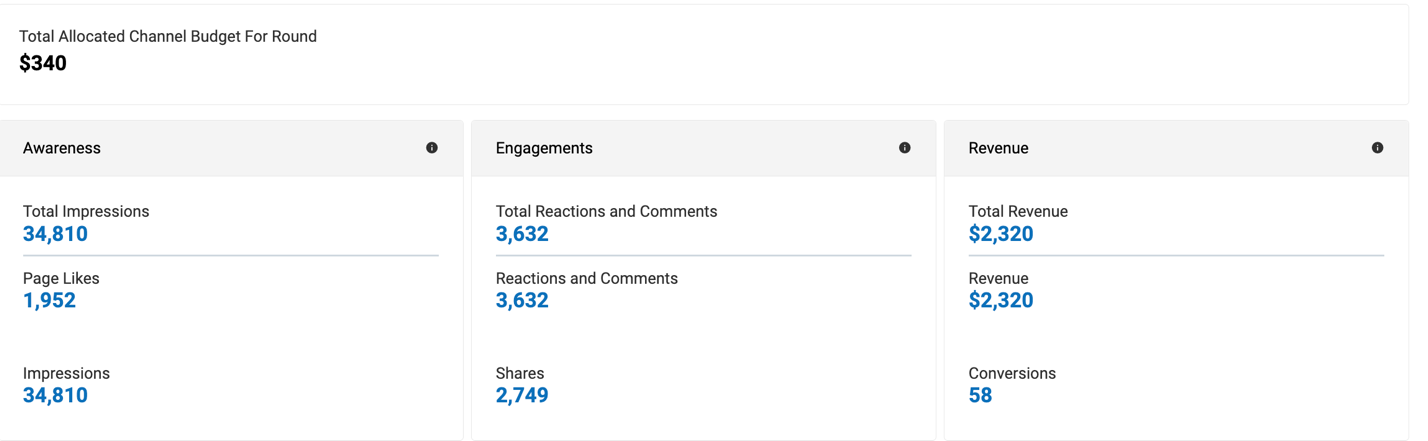 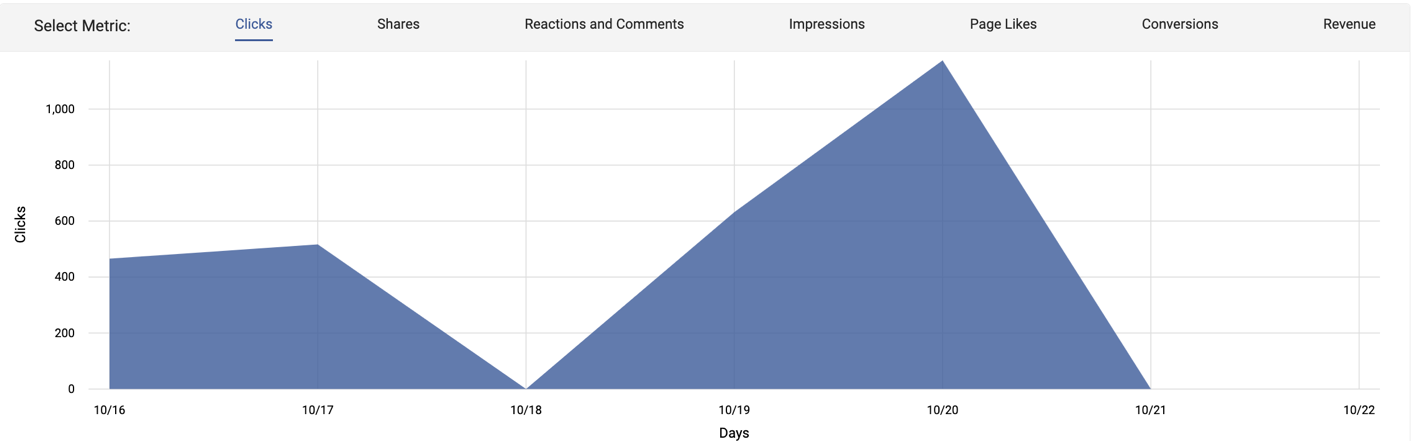 Excel SpreadsheetSocial Media and Target Audience:Daypacker Tom: Collects bulk of market shareDemographics: Age: 24-31Gender: MaleIncome: $25,000-$35,000Active lifestyle, enjoys the outdoors, hiking, fishing, etc. Key product features: VersatileFunctionalSpaciousStyledSummary:Facebook Checks app at least once a dayPopular posting times:Thursdays – 9am, 1pm, 3pmFridays – 9am, 1pm, 3pmSaturdays – 9am, 1pm, 3pmContent should promote function and versatility Twitter:Checks app at least one a dayPopular posting times:Wednesdays – 12pm, 3pm, 5pmContent should help build awarenessInstagram:Checks app multiple times a dayPopular posting times:Mondays – 2am, 8amThursdays – 2am, 8am, 5pmColumn1Column2Column3Column4Social Media NetworksPosting FrequencyAverage # of Engagements, Reach, ClicksType of Content SharedFacebook2x/week40,000School, travelInstagram1x/week65,000School, travelPinterest1x/week700School, travelTwitter1x/week800TikTok0x/week6,000Total